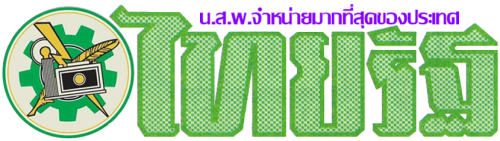 ข่าวประจำวันที่ 20 มกราคม พ.ศ.2558 หน้าที่ 12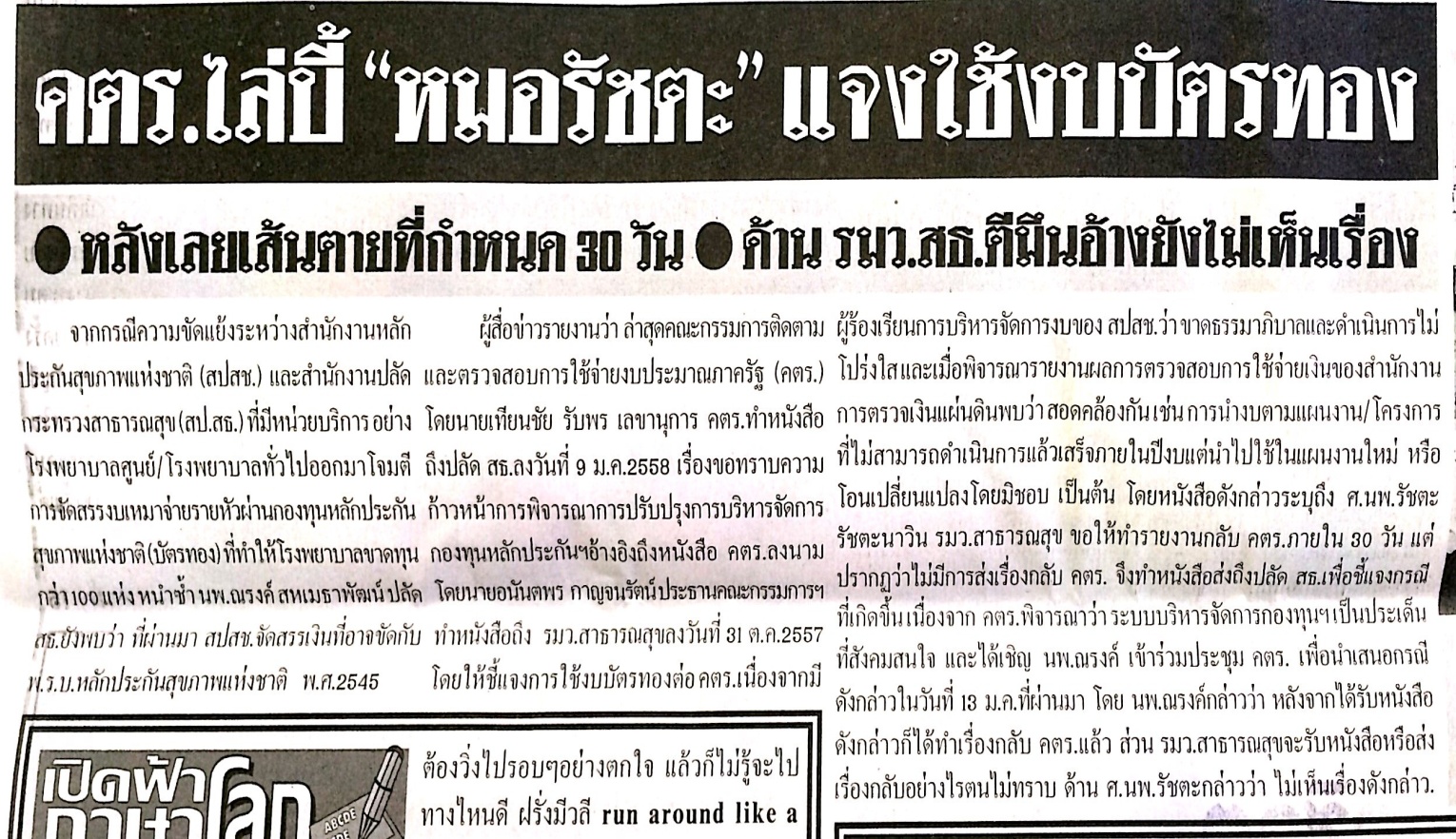 ข่าวประจำวันที่ 20 มกราคม พ.ศ.2558 หน้าที่ 15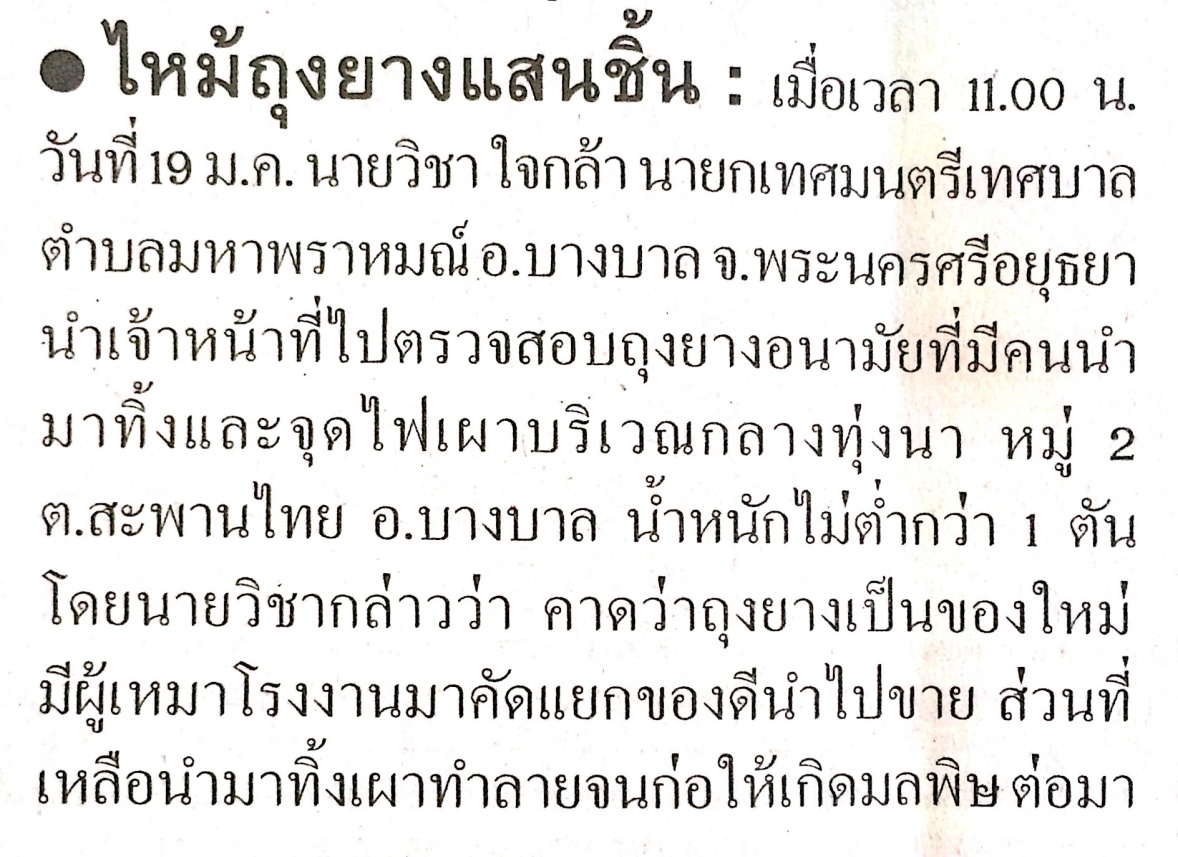 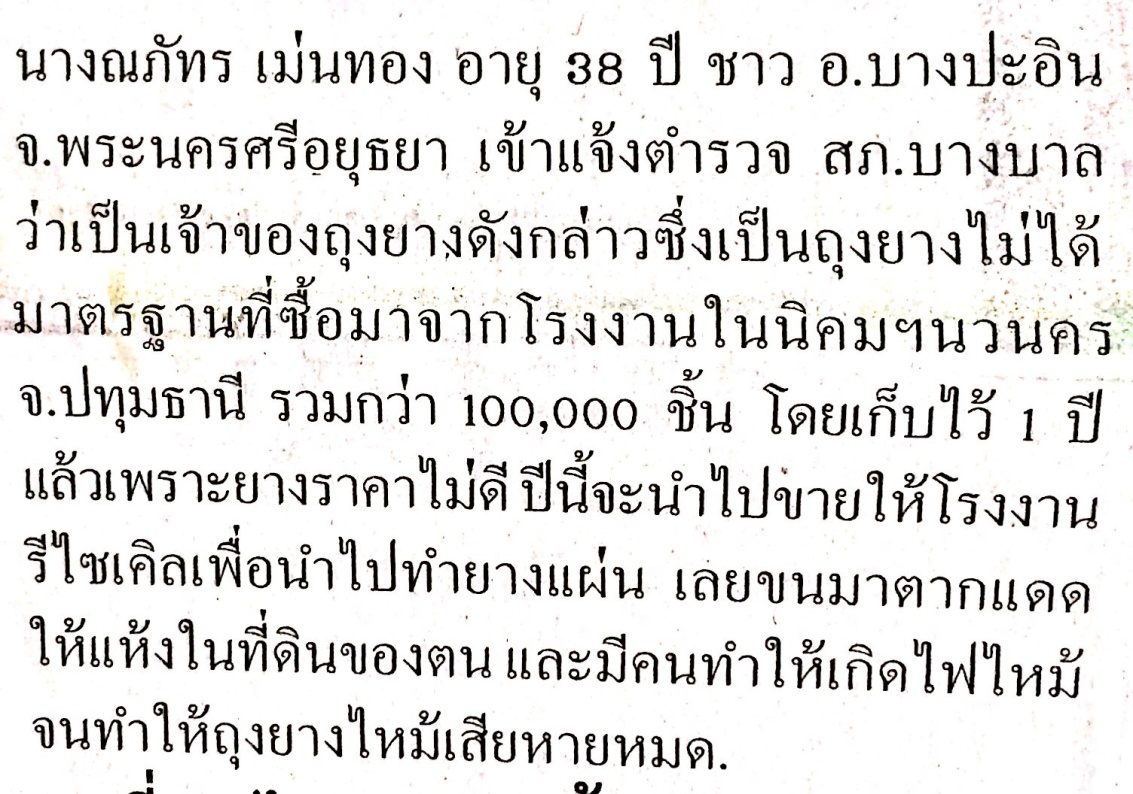 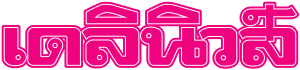 ข่าวประจำวันที่ 20 มกราคม พ.ศ.2558 หน้าที่ 3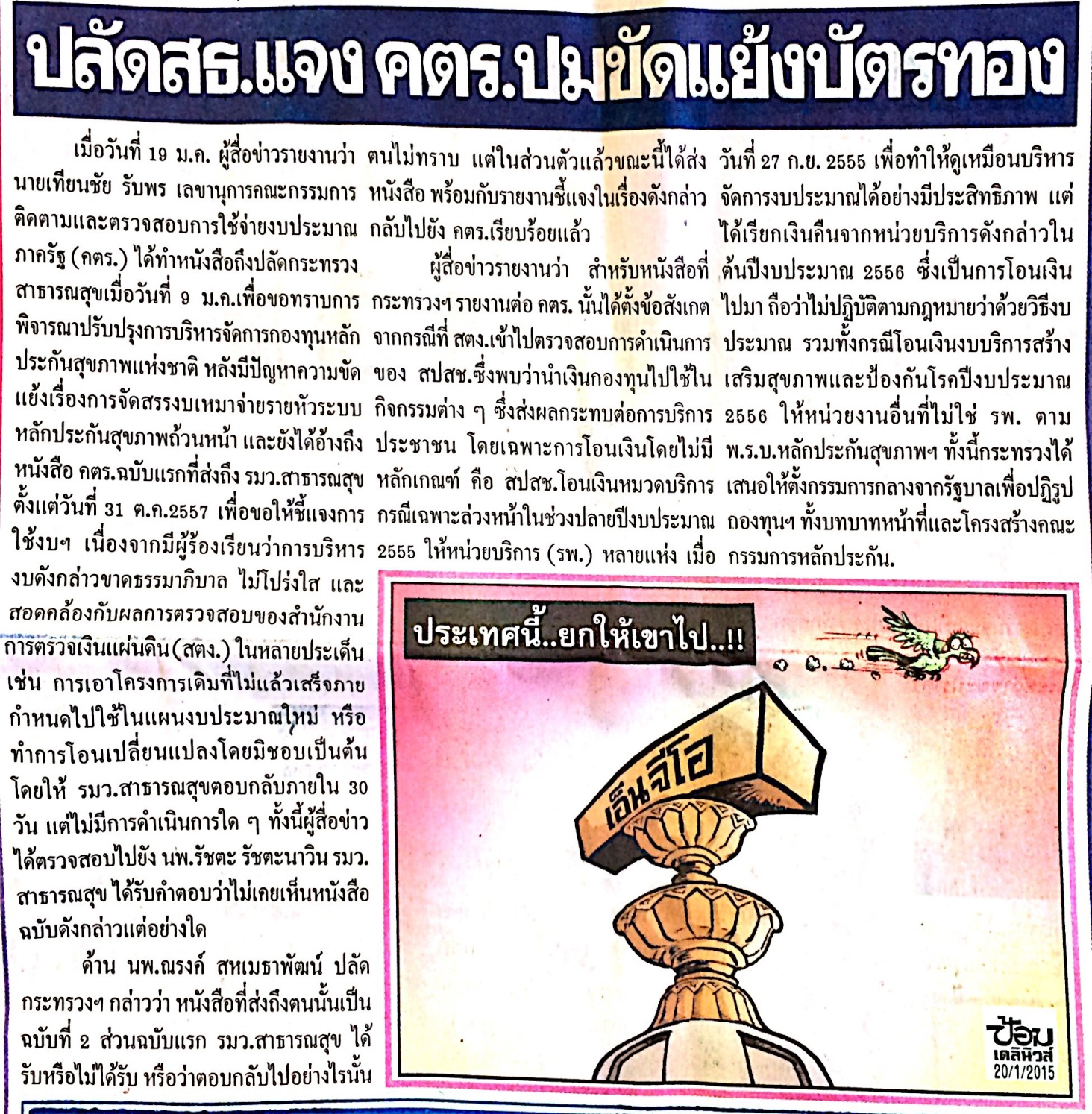 ข่าวประจำวันที่ 20 มกราคม พ.ศ.2558 หน้าที่ 25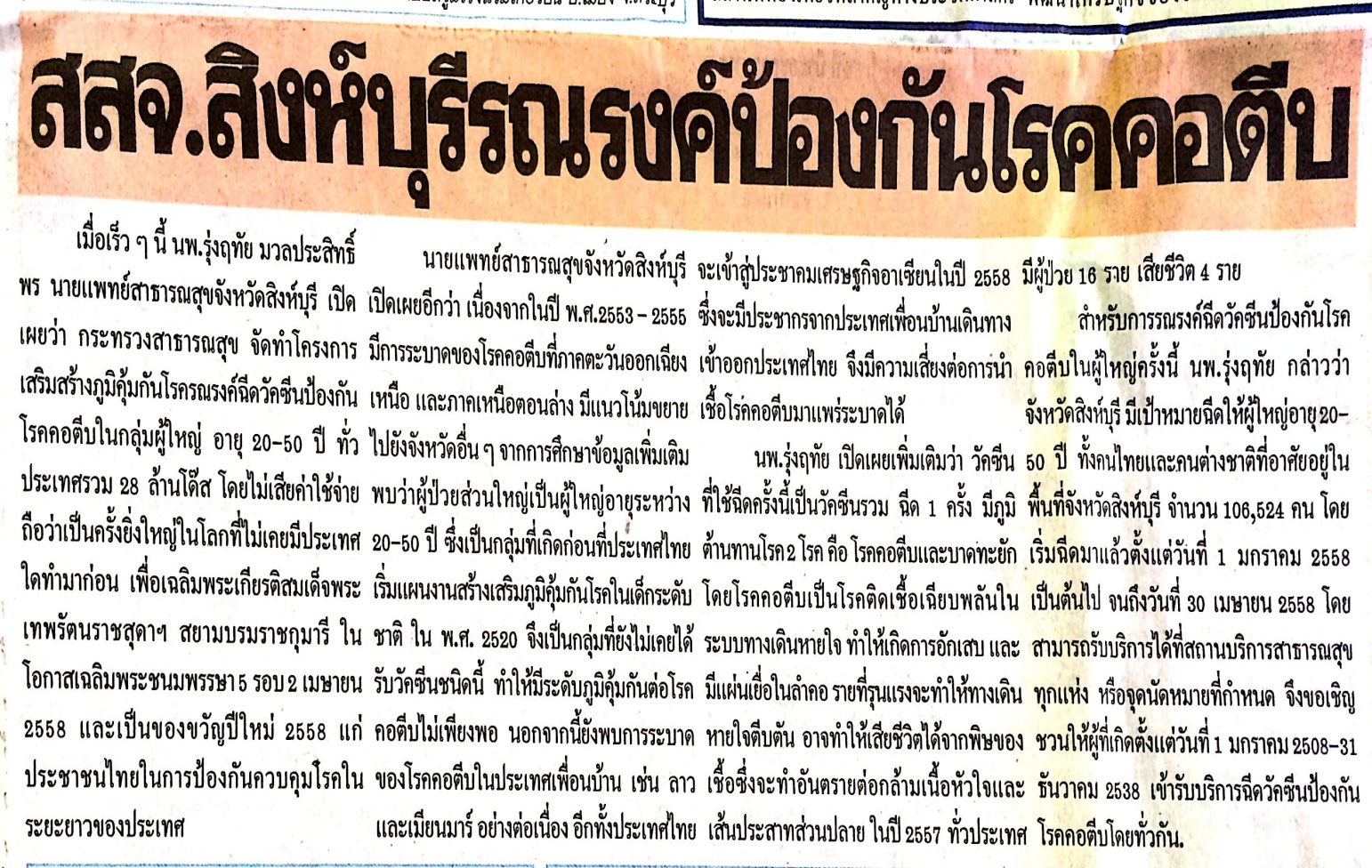 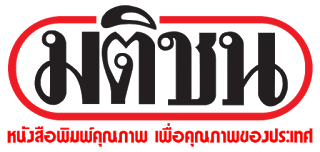 ข่าวประจำวันที่ 20 มกราคม พ.ศ.2558 หน้าที่ 10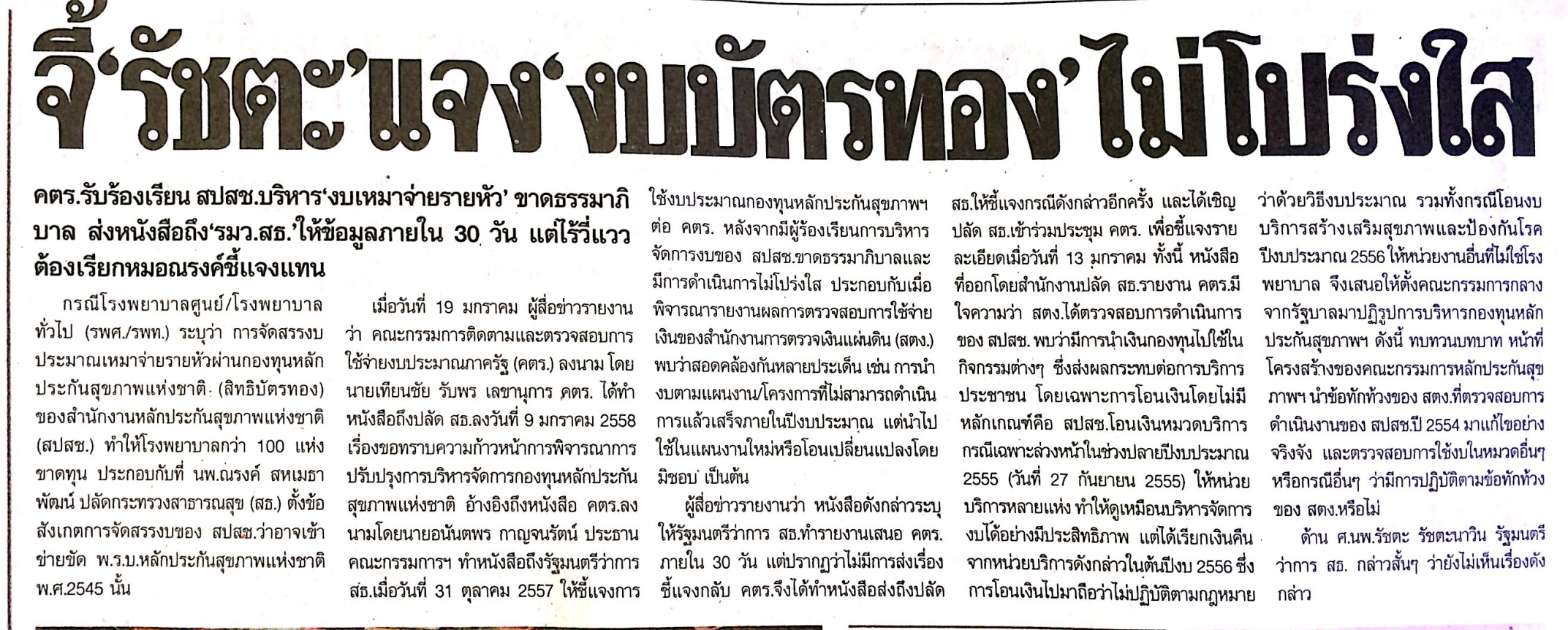 ข่าวประจำวันที่ 20 มกราคม พ.ศ.2558 หน้าที่ 10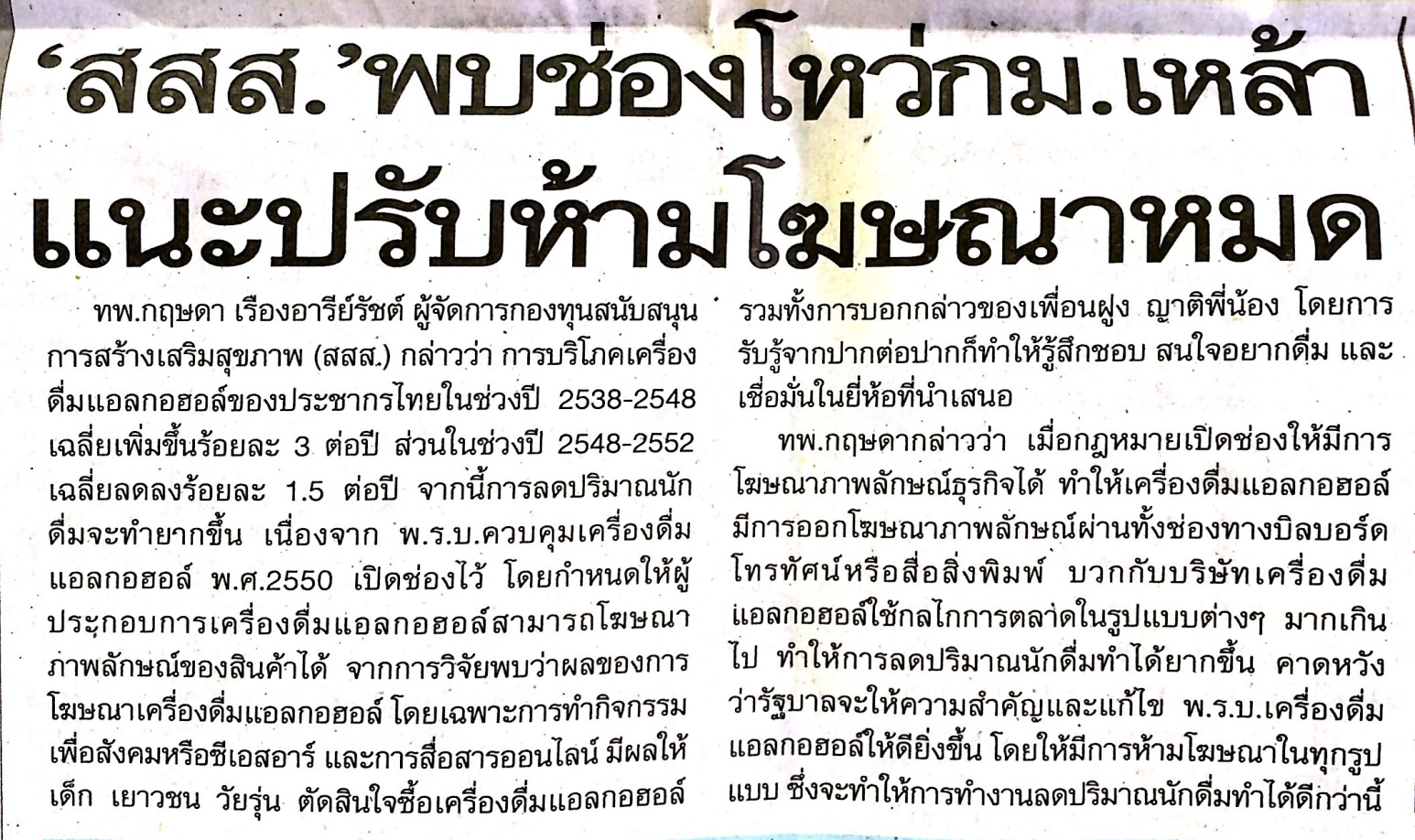 ข่าวประจำวันที่ 20 มกราคม พ.ศ.2558 หน้าที่ 10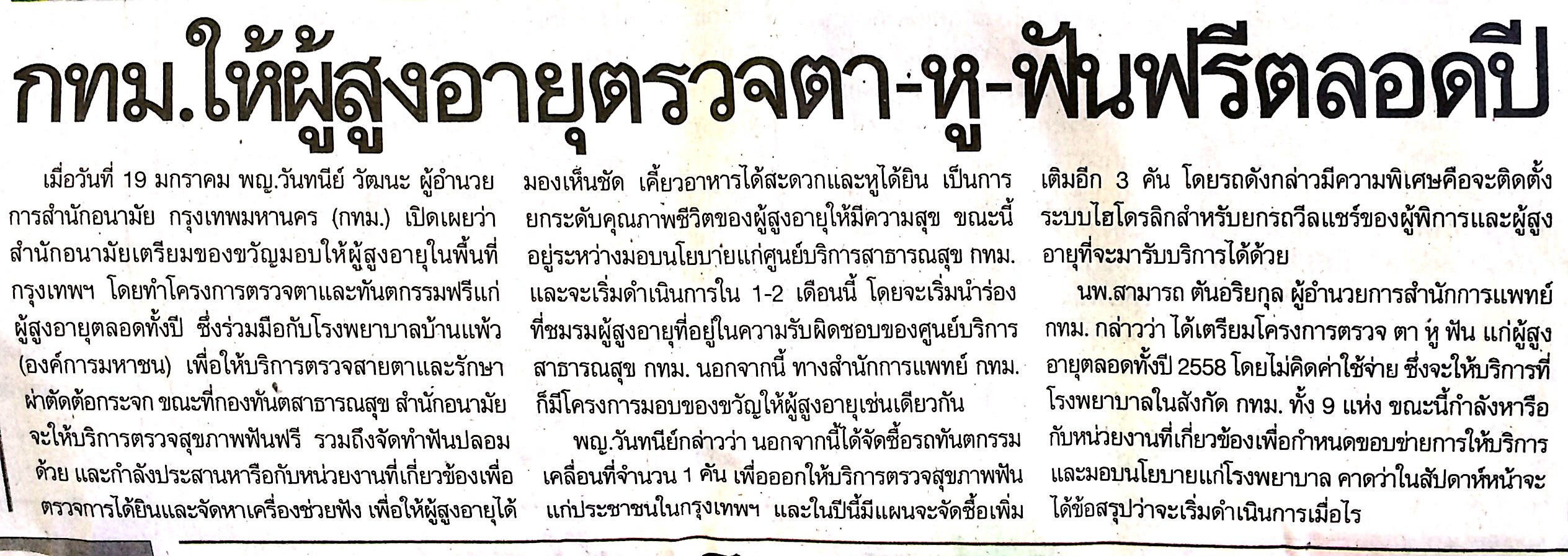 